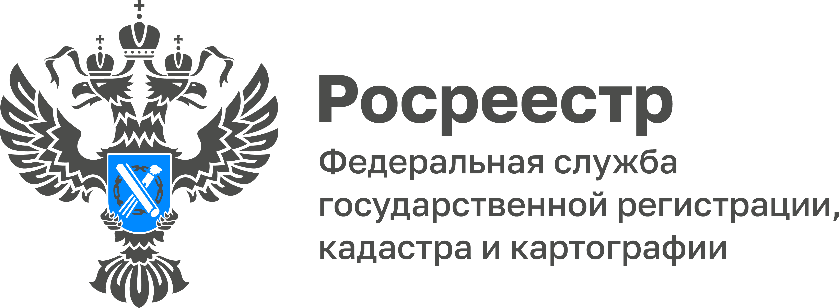 За прошлую неделю туляки чаще брали ипотеку и ДДУОбщее количество заявлений на проведение учетно-регистрационных действий, поступивших в Управление Росреестра по Тульской области за период с 6 по 12 июня 2022 года, составило 4 956 заявления, из них в электронном виде было направлено 2 179 заявление (43,97%). На государственный кадастровый учет было подано 752 заявлений, из них в электронном виде – 239 (31,78%). 3 774 заявления подано на государственную регистрацию прав, из них 1 849 (48,99%) заявлений подано в электронном виде.  Количество поступивших заявлений на государственную регистрацию прав и государственный кадастровый учет составило – 430, из них в электронном виде – 91, что составляет 21,16%.Число поданных заявлений на регистрацию ипотеки за неделю составило 184. Из них 97 (52,72%) – в электронном виде.Также за прошлую неделю в Управление Росреестра по Тульской области поступило на регистрацию 49 договора долевого участия. При этом число поданных заявлений в электронном виде составило 39 (79,59%).За указанный период было представлено:1 161 заявлений на государственный кадастровый учет и (или) государственную регистрацию прав в отношении зданий;3 041 заявлений на государственный кадастровый учет и (или) государственную регистрацию прав в отношении земельных участков;5 заявления на государственный кадастровый учет и (или) государственную регистрацию прав в отношении машино-мест;8 заявлений на государственный кадастровый учет и (или) государственную регистрацию прав в отношении объектов незавершенного строительства;2 394 заявлений на государственный кадастровый учет и (или) государственную регистрацию прав в отношении помещений;225 заявлений на государственный кадастровый учет и (или) государственную регистрацию прав в отношении сооружений;За период с 6 по 12 июня было поставлено на государственный кадастровый учет 265 объекта недвижимости с назначением «жилое», и 112 объект недвижимости с назначением «нежилое».